CAPTION THIS Directions:  Take a minute to observe the couples in the photos from the 1850s-1890s.  Pay careful attention to determine what each spouse is thinking or imagine the story behind the picture from both perspectives; then write a caption to go along with the photo. Directions:  Take a minute to observe the couples in the photos from the 1850s-1890s.  Pay careful attention to determine what each spouse is thinking or imagine the story behind the picture from both perspectives; then write a caption to go along with the photo. Photos Captions 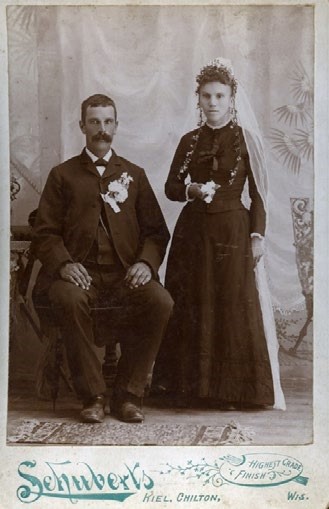 ________________________________________________________________________________________________________________________________________________________________________________________________________________________________________________________________________________________________________________________________________________________________________________________________________________________________________ 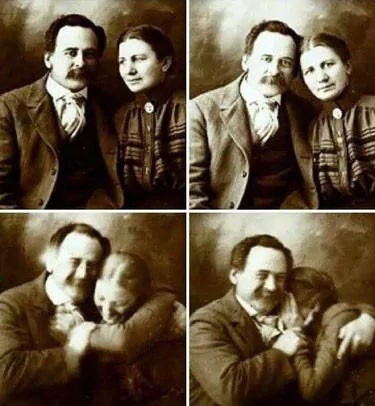 ________________________________________________________________________________________________________________________________________________________________________________________________________________________________________________________________________________________________________________________________________________________________________________________________________________________________________ 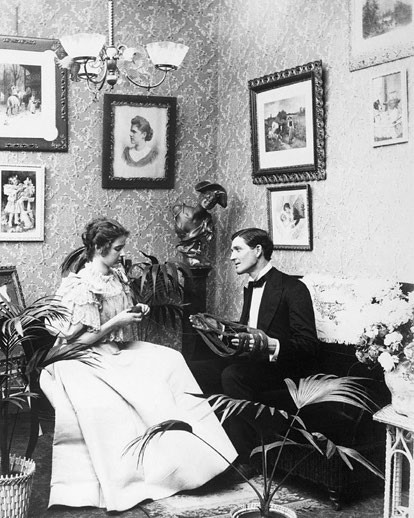 _____________________________________________________________________________________________________________________________________________________________________________________________________________________________________________________________________________________________________________________________________________________________________________________________________________________________________ 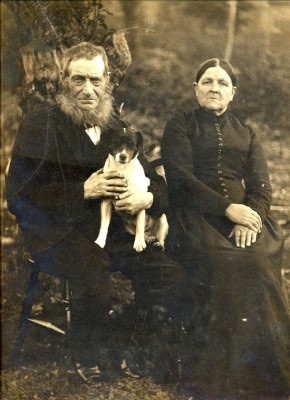 ___________________________________________________________________________________________________________________________________________________________________________________________________________________________________________________________________________________________________________________________________________________________________________________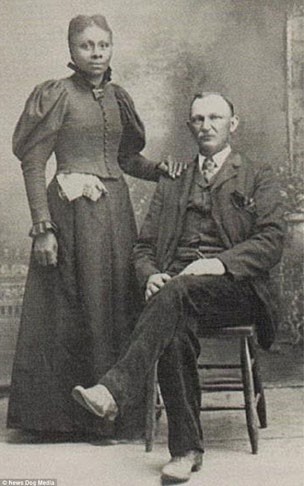 ________________________________________________________________________________________________________________________________________________________________________________________________________________________________________________________________________________________________________________________________________________________________________________________________________________________________________ 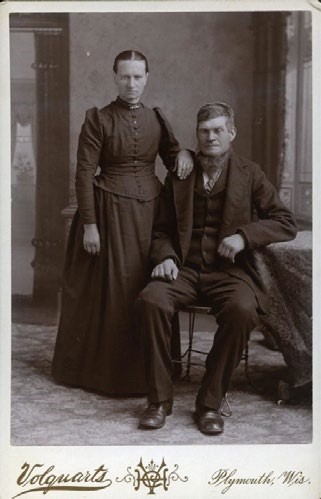 ________________________________________________________________________________________________________________________________________________________________________________________________________________________________________________________________________________________________________________________________________________________________________________________________________________________________________ 